Announcements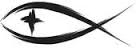 Meetings & EventsWednesday, February 24th												Lenten Service 7pmWednesday, February 24th												Council after Lenten ServiceWednesday, March 3rd													EldersWednesday, March 3rd													Lenten Service 7pmATTENDANCE SHEETS	Please remember to fill out the attendance sheet you will find in your bulletin and leave it on the pew when you leave today.  The elders will collect them after the service.STEWARDSHIP CORNERMark 1:13 – “And he was with the wild animals, and the angels were ministering to him.”  God the Father cares for Jesus even in the midst of his temptation in the wilds.  God cares for us in every situation as well.  Jesus realized this and always acted from the basis of trust in God the Father’s provision.  This is likewise the basis for our life lived in Christ: God cares for us, so we need not act out of fear or greed.CALLING THE MEMBERSHIP	With the pandemic still among us and the winter season in full action, now would be a great time to just touch base with our members to see how they’re doing and see if they’re in need of anything.  To that end, Pastor Sherry is going to continue the process of calling all of the households on our membership list this Tuesday from 5:30pm to 7:30pm during the Lenten season.  This is a very large task as we presently have 225 member households.  If you would be interested in helping with this task, please contact Pastor Sherry and he will set you up with some names to call.LENTEN DEVOTIONAL BOOKLETS	We have some Lenten devotional booklets from the Lutheran Hour Ministries on the counter near the church entrance doors.  Please help yourself to these materials.FEBRUARY BIRTHDAYSBecky Kline							February 23rdRod Schimke							February 26thSERVING THIS MONTH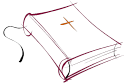 Greeters: Becky Kline & Phyllis SchramskiAltar Guild: Rodney & Jerilyn SchimkeSERVING TODAY						SERVING NEXT WEEK 2/28/2021Pastor:  Rev. Jacob Sherry				Pastor:  Rev. Jacob SherryElder:  Dave Johnson						Elder:  Dave JohnsonAccomp:  Natalie Fisk						Accomp:  Natalie FiskAcolyte:  Ashlyn Blackmore				Acolyte:  Connor LeSargeReader:  Pastor								Reader:  PastorATTENDANCE: 2/14/2021WORSHIP: 53				BIBLE STUDY: 4FIRST FRUITS TRACKER WEEK ENDING:  2/14/2021Offering Receipts:		$2,507.00		YTD Budget Receipts:	$19,383.00Weekly Budget Needs:	$2,766.27		YTD Budget Needs:		$19,363.89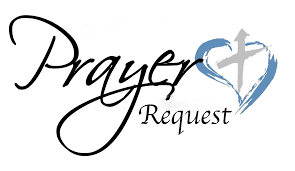 Special PrayersMorris Armbruster			Margaret Meachum (near death)		Barbara PotterKaydence Devenport		Rita Merkey								Steve SchimkeDylan Gladding				Lavonne Miller							Julia Schoedel (Foot)Jill Hoseler (Cancer)			Pam Monroe (recovering)				Rev. Jeff Walsh (Cancer)Kipp Kline						Jim Poellet									Sandy WingShirley Poellet								Thelma ZaludPrayers for Our MilitaryAndrew Burch, Jr., grandson of John & Loree Sprawka.Mark Granzotto with U.S. Navy in Bahrain, grandson of Rita MerkeyArmy Major Riley Morgan Kennedy, stationed in Washington, DC, George & Margaret Punches’ grand-nieceSteve & Carol Sprawka, son & daughter-in-law of John & Loree SprawkaDerek Sprawka, grandson of John & Loree SprawkaAlyssa Eisenlohr with the U.S. Navy in Japan, friend of Janette & Fred MayIan Nelson, nephew of Jack and Pebbla NelsonTyge Nelson & family, nephew of Jack and Pebbla NelsonLt. Tim Brandt at Uniformed Services University, Bethesda, MD, son of Bruce & Debbie BrandtIf you wish to add someone’s name, please call or e-mail the church office.When someone’s name is placed on prayer lists,his or her name will remain until instructed to remove it.  Thank you!Lenten Season and Holy Week ServicesSun.,		Feb. 21st			Sunday Service											10:30amWed.,	Feb. 24th			Lenten Service #1										7:00pmSun.,		Feb. 28th			Sunday Service w/Communion					10:30amWed.,	Mar. 3rd			Lenten Service #2										7:00pmSun.,		Mar. 7th			Sunday Service											10:30amWed.,	Mar. 10th			Lenten Service #3										7:00pmSun.,		Mar. 14th			Sunday Service w/Communion					10:30amWed.,	Mar. 17th			Lenten Service #4										7:00pmSun.,		Mar. 21st			Sunday Service											10:30amWed.,	Mar. 24th			Lenten Service #5										7:00pmSun.,		Mar. 28th			Palm Sunday Service w/Communion			10:30amThu.,	Apr. 1st			Maundy Thursday Service w/Communion	7:00pmFri.,		Apr. 2nd			Good Friday Service									7:00pmSun.,		Apr. 4th			Easter Sunday Service w/Communion			10:30am